FRUTAS PROHIBIDAS(CRUCIGRAMA)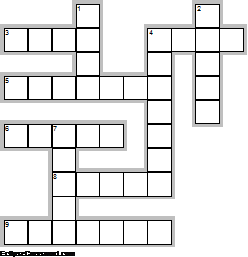 HORIZONTAL3.-TIENE LUNARES EN EL CENTRO DE SU RELLENO VERDOSO4.-VERDE POR FUERA Y BLANCA POR DENTRO5.-TIENE COMO PRINCIPAL VITAMINA LA C6.-CON QUIEN TE VAS NO ES CON SANDIA ES CON:8.-TIENE UN HUESO PELUDO VERTICAL1.-NO ES PARA LA NIÑA PERO ES:2.-ES ROJA CON LUNARES AMARILLENTOS4.-BLANCO POR DENTRO AMARILLO POR FUERA10.-MÁS AGRIO QUE TU SUEGRA9.-QUE RICA ESTA LA.......QUE CUELGA DE LA RAMITA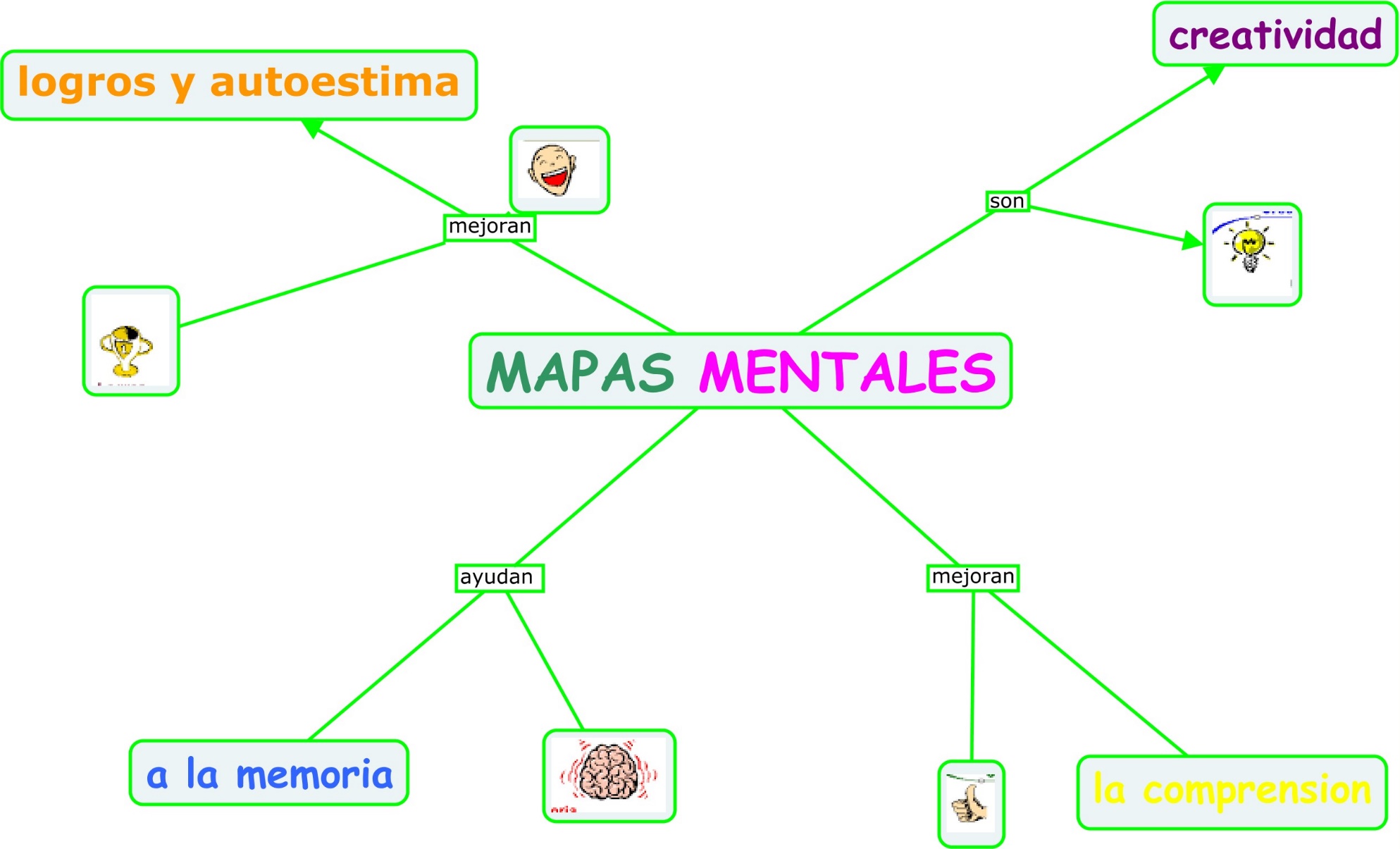 